Pedigree 5 generation 8 generation Name of dog: Belana Amora di Casa Odina Pedigree number: VDH14/14201238 Date of birth: 2014.08.01 Sex: female Color: brownroan HD: A Champion: Epilepsy gene: -- Lysosomal Storage Disease (LSD): -- Zeus (Foianesi) LIR10/91673 brownroan B -- --Demon della Cascinetta LIR02/38990 brownroan A +-  Trettttrisfarnie (Zotti) LIR00/122639 brownroan      --Zeus (Foianesi) LIR10/91673 brownroan B -- --Demon della Cascinetta LIR02/38990 brownroan A +-  Trettttrisfarnie (Zotti) LIR00/122639 brownroan      --Zeus (Foianesi) LIR10/91673 brownroan B -- --Demon della Cascinetta LIR02/38990 brownroan A +-  Trettttrisfarnie (Zotti) LIR00/122639 brownroan      --Zeus (Foianesi) LIR10/91673 brownroan B -- --Demon della Cascinetta LIR02/38990 brownroan A +-  Trettttrisfarnie (Zotti) LIR00/122639 brownroan      --Zeus (Foianesi) LIR10/91673 brownroan B -- --Demon della Cascinetta LIR02/38990 brownroan A +-  Bianca (Bassi) LIRRC96L4530 white with orange A    Arno (Tassinari) LOI98/153223 (LIRRC93L2439) white      -Zeus (Foianesi) LIR10/91673 brownroan B -- --Demon della Cascinetta LIR02/38990 brownroan A +-  Bianca (Bassi) LIRRC96L4530 white with orange A    Arno (Tassinari) LOI98/153223 (LIRRC93L2439) white      -Zeus (Foianesi) LIR10/91673 brownroan B -- --Demon della Cascinetta LIR02/38990 brownroan A +-  Bianca (Bassi) LIRRC96L4530 white with orange A    Pallina (Bassi) LIRRC93L1639      -Zeus (Foianesi) LIR10/91673 brownroan B -- --Demon della Cascinetta LIR02/38990 brownroan A +-  Bianca (Bassi) LIRRC96L4530 white with orange A    Pallina (Bassi) LIRRC93L1639      -Zeus (Foianesi) LIR10/91673 brownroan B -- --Cora (Foianesi) LIR10/74146 brownroan      Eolo del Monte della Dea LOI03/132539 white with orange A   --Taro del Monte della Dea LIR99/171480 white with orange A    Dante (Biagini) LIRRC96L4423 white with orange      Zeus (Foianesi) LIR10/91673 brownroan B -- --Cora (Foianesi) LIR10/74146 brownroan      Eolo del Monte della Dea LOI03/132539 white with orange A   --Taro del Monte della Dea LIR99/171480 white with orange A    Laika (Billi) LIRRC93L1245      Zeus (Foianesi) LIR10/91673 brownroan B -- --Cora (Foianesi) LIR10/74146 brownroan      Eolo del Monte della Dea LOI03/132539 white with orange A   --Pompea (Ciacci) LIR99/157936 brownroan A    Lampo delle Farnie LIRRC97L5593 white with brown      Zeus (Foianesi) LIR10/91673 brownroan B -- --Cora (Foianesi) LIR10/74146 brownroan      Eolo del Monte della Dea LOI03/132539 white with orange A   --Pompea (Ciacci) LIR99/157936 brownroan A    Margo (Landi) LIRRC95L3952 white A    Zeus (Foianesi) LIR10/91673 brownroan B -- --Cora (Foianesi) LIR10/74146 brownroan      Bionda (Laurenti) LIR03/125337 brown      Bibi (Laurenti) LIR01/165237 white with brown      Boby LIRRC93L1923      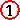 Zeus (Foianesi) LIR10/91673 brownroan B -- --Cora (Foianesi) LIR10/74146 brownroan      Bionda (Laurenti) LIR03/125337 brown      Bibi (Laurenti) LIR01/165237 white with brown      Kelly LIRRC93L1168      Zeus (Foianesi) LIR10/91673 brownroan B -- --Cora (Foianesi) LIR10/74146 brownroan      Bionda (Laurenti) LIR03/125337 brown      Kelly (Ercolani) LIRRC97L5267 white with orange      Boby LIRRC93L1923      Zeus (Foianesi) LIR10/91673 brownroan B -- --Cora (Foianesi) LIR10/74146 brownroan      Bionda (Laurenti) LIR03/125337 brown      Kelly (Ercolani) LIRRC97L5267 white with orange      Popolano Kira LIRRC93L2715      Odina del Amici per Sempre SHSB684332 VDH13/142U00885 white with brown A -- --Django von Pächtuschi SHSB645100 brownroan B --  Vento delle Farnie LIR05/14374 SHSB644879 white with brown A --  Trillyvid delle Farnie LIR01/140896 DK22274/2004 S57470/2005 brown A --  Artu' (Romagnoli M.) LIR98/117550 brown      Odina del Amici per Sempre SHSB684332 VDH13/142U00885 white with brown A -- --Django von Pächtuschi SHSB645100 brownroan B --  Vento delle Farnie LIR05/14374 SHSB644879 white with brown A --  Trillyvid delle Farnie LIR01/140896 DK22274/2004 S57470/2005 brown A --  Cry Out Terry LIR00/33586 brown      Odina del Amici per Sempre SHSB684332 VDH13/142U00885 white with brown A -- --Django von Pächtuschi SHSB645100 brownroan B --  Vento delle Farnie LIR05/14374 SHSB644879 white with brown A --  Cry Out Delia LIR03/49827 LOF227/61 white with brown B    Ras (Tassinari) LIR01/69047 FINER30743/03 white with brown A    Odina del Amici per Sempre SHSB684332 VDH13/142U00885 white with brown A -- --Django von Pächtuschi SHSB645100 brownroan B --  Vento delle Farnie LIR05/14374 SHSB644879 white with brown A --  Cry Out Delia LIR03/49827 LOF227/61 white with brown B    Assia delle Farnie LIRRC96L4723 white with orange B    Odina del Amici per Sempre SHSB684332 VDH13/142U00885 white with brown A -- --Django von Pächtuschi SHSB645100 brownroan B --  Pisa di Casa Cleo LOI02/12095 SHSBA06200 brown B +-  Silver (Landi) LIRRC95L4038 LOI99/32244 white with brown      Rex (Landi) LIRRC93L1823 LOIRC162282 brown      Odina del Amici per Sempre SHSB684332 VDH13/142U00885 white with brown A -- --Django von Pächtuschi SHSB645100 brownroan B --  Pisa di Casa Cleo LOI02/12095 SHSBA06200 brown B +-  Silver (Landi) LIRRC95L4038 LOI99/32244 white with brown      Erika LIRRC93L1428      Odina del Amici per Sempre SHSB684332 VDH13/142U00885 white with brown A -- --Django von Pächtuschi SHSB645100 brownroan B --  Pisa di Casa Cleo LOI02/12095 SHSBA06200 brown B +-  Raissa di Casa Cleo LOI98/78663 brown      Pepe (Landi) LIRRC93L2777 LOI162283 white      Odina del Amici per Sempre SHSB684332 VDH13/142U00885 white with brown A -- --Django von Pächtuschi SHSB645100 brownroan B --  Pisa di Casa Cleo LOI02/12095 SHSBA06200 brown B +-  Raissa di Casa Cleo LOI98/78663 brown      Fufa (Landi) LIRRC93L2301 LOIRC153821 brown      Odina del Amici per Sempre SHSB684332 VDH13/142U00885 white with brown A -- --Patchouli de l'Ile D'Ôgoz SHSB633299 white with brown A -- --Baleno-Juno della Strega del Bosco SHSB608939 brownroan A --  Rocco (Ciacci) LIR00/60460 SHSBA05608 brownroan B    Pedro LIRRC93L3067      Odina del Amici per Sempre SHSB684332 VDH13/142U00885 white with brown A -- --Patchouli de l'Ile D'Ôgoz SHSB633299 white with brown A -- --Baleno-Juno della Strega del Bosco SHSB608939 brownroan A --  Rocco (Ciacci) LIR00/60460 SHSBA05608 brownroan B    Puma (Ciacci) LIR99/157940 white with orange B    Odina del Amici per Sempre SHSB684332 VDH13/142U00885 white with brown A -- --Patchouli de l'Ile D'Ôgoz SHSB633299 white with brown A -- --Baleno-Juno della Strega del Bosco SHSB608939 brownroan A --  Camilla da Tartòfla SHSBA04132 white with brown A    Zac di Casa Cleo LIRRC96L4691 SHSBA03996 white with brown B    Odina del Amici per Sempre SHSB684332 VDH13/142U00885 white with brown A -- --Patchouli de l'Ile D'Ôgoz SHSB633299 white with brown A -- --Baleno-Juno della Strega del Bosco SHSB608939 brownroan A --  Camilla da Tartòfla SHSBA04132 white with brown A    Jessy (Capitani) LIRRC96L4127 SHSBA03618 white with brown A    Odina del Amici per Sempre SHSB684332 VDH13/142U00885 white with brown A -- --Patchouli de l'Ile D'Ôgoz SHSB633299 white with brown A -- --Espa von der Ruine Kronburg SHSBA05288 white with brown A    Furbo da Tartòfla SHSBA04310 white with brown B    Billo LIRRC97L5488 SHSBA04445 brownroan B    Odina del Amici per Sempre SHSB684332 VDH13/142U00885 white with brown A -- --Patchouli de l'Ile D'Ôgoz SHSB633299 white with brown A -- --Espa von der Ruine Kronburg SHSBA05288 white with brown A    Furbo da Tartòfla SHSBA04310 white with brown B    Unita (Landi) LIRRC96L4360 SHSBA03682 white with brown A --  Odina del Amici per Sempre SHSB684332 VDH13/142U00885 white with brown A -- --Patchouli de l'Ile D'Ôgoz SHSB633299 white with brown A -- --Espa von der Ruine Kronburg SHSBA05288 white with brown A    Stella (Landi) LIRRC95L3948 SHSBA03546 white B --  Paco LIRRC94L3120      Odina del Amici per Sempre SHSB684332 VDH13/142U00885 white with brown A -- --Patchouli de l'Ile D'Ôgoz SHSB633299 white with brown A -- --Espa von der Ruine Kronburg SHSBA05288 white with brown A    Stella (Landi) LIRRC95L3948 SHSBA03546 white B --  Bianca LIRRC93L2072      